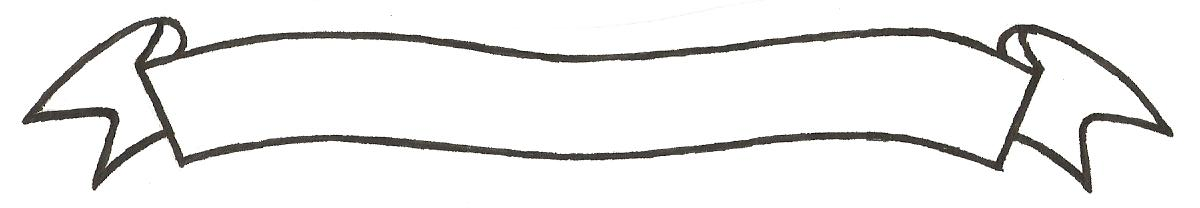 MERU UNIVERSITY OF SCIENCE AND TECHNOLOGYP.O. Box 972-60200 – Meru-Kenya.Tel: 020-2069349, 061-2309217. 064-30320 Cell phone: +254 712524293, +254 789151411Fax: 064-30321Website: www.must.ac.ke  Email: info@must.ac.keUniversity Examinations 2014/2015 FIRST YEAR SECOND SEMESTER EXAMINATION FOR THE DEGREE OF MASTER OF BUSINESS ADMINISTRATIONBFD 5175: MANAGEMENT ACCOUNTING DATE: AUGUST 2015					   	             TIME: 3 HOURSINSTRUCTIONS: Answer question one and any other three questions QUESTION ONE (30 MARKS)“Management Accounting is irredeemably irrelevant in modern corporate management.  It is no wonder that business schools focus most on their training attention on financial accounting and financial management”.  Do you agree with this school of thought? Discuss(5 Marks)A manufacturer produces and sells two products A and B.  The unit price variable cost is shs.1,200 and shs.800 for A and B respectively.  A review of selling prices is in progress and it has been estimated that, for each product an increase in the selling price would result in a fall in demand of 500 units per every shs.100 increase and similarly a decrease in shs.100 in price would result in an increase in demand of 500 units.The current sales prices and sales demand are:Product	Price shs.	Demand (units)A		3000		15,000B		5800		21,000Required:Calculate the profit maximizing price for each product				(5 Marks)Using relevant examples explain the following cost concepts as used in Management Accounting:Relevant costs								(2 Marks)Committed costs								(2 Marks)Controllable costs								(2 Marks)Avoidable costs								(2 Marks)Mixed costs									(2 Marks)The following information was extracted from the records of controller of budget of Kanga Republic for the year 2014/2015Exchequer issues in shs. Millions	County M	County B	County H	County TOperational funds issued		4000		2000		3750		3000Development funds			2750		4000		3000		4000Local revenues collected in millions				900		400		250		550Total revenue/funds		7650		6400		7000		7550Expenditure in millionsOperational/recurrent		5125		1950		3800		3860Development/capital		750		1550		140		560Balance returned to NationalTreasury-Exchequer		1775		2900		3060		3130					7650		6400		7000		7550	Actual expenditure analysisRecurrent/OperationalStaff salaries			3500		1200		2180		2000MCA salaries and allowances	1000		400		1000		1200Repairs and maintenance		200		200		150		120Water electricity			20		10		20		10Printing stationery			750		120		100		300Fuels & Lubricants			250		20		100		230MCA foreign trips			405		-		250		-					5125		1950		3800		3860Development/capitalPurchase of residential housefor governor			150		-		140		-Speaker				-		200		-		-Planting of trees and flowers	100		150		-		-Purchasing hospital machineryand equipment			-		-		-		-Purchasing of motor vehicles forCounty Officers			500		1000		-		-Construction of tarmac roads	-		-		-		300Construction and renovation of stadiums				-		-		-		-Construction of county h/quarters	-		-		-		150Renovation of towns pavements,bus stages and parking slots	-		-		-		110New market trading halls		-		-		-		-Towns street lighting programmes -		200		-		-					750		1550		140		560County approved developmentbudget in the year in shs. millionsPlanting of trees and flowers	-		-		-		-Construction of tarmac roads	1000		1400		1000		1000Street lighting renovations		100		200		100		50Rehabilitation of stadiums 		200		400		300		300Construction of market centers/halls			500		1000		600		500Construction of county h/quarters	-		-		-		1500Renovations of towns pavements,bus stage and parking slots		500		200		300		-Hospital equipments and machineries				400		700		600		600Purchase of Governors and Assembly speakers residentialhouses				-		-		-		-Purchase of motor vehicles for County Officers			50		100		100		50					2750		4000		3000		4000Required:From a standard costing and performance management point of responsibility accounting:Are the above counties management performing? Discuss		(4 Marks)For each county, compute the absorption rate of the development funds or absorption/usage of the development funds by the county 		(4 Marks)For each county, compute the absorption rate of the recurrent funds in the county recurrent budgets								(4 Marks)From a budget variances point of view which county would you rank the best in terms of cost management of the recurrent expenditure or operational activities?  What would you attribute to be the cost drivers of excess operational costs in some counties?									(4 Marks)If elections were held immediately after the end of the financial year which county would you recommend the voters to vote their governor back to the office for a second term and why?							(4 Marks)QUESTION TWO (10 MARKS)Explain at least four objectives of transfer pricing system			(3 Marks)Mega Ltd operates two divisions A and B.  Division A manufactures two products X and Y.  Product X is sold to the external market at shs.420 per unit.  The only market for product Y is division B.  Division B can obtain its input (product Y) from either division A or form an external supplier.  Currently division B has an offer for product Y of shs.380 per unit from the external supplier.  The capacity of division A is measured in units of output, irrespective of whether product X,Y or a combination of both are produced.  The associated product costs are as follows:Product X(shs)	Product Y (shs)Variable cost per unit		320			350Fixed overheads per unit	50			50					370			400Required:Advise the management of division A on the appropriate transfer price of product Y to division B if:Division A has a spare capacity and a limited external demand for product X											(2 Marks)Of division A is operating at full capacity with unsatisfied external demand for product X									(1 Marks)Transfer pricing of products between processes in a manufacturing company can be done at either cost or at sale value at the point of transfer			(1 Marks)Discuss the merits of each of the above method in a(iii) the context of a manager’s responsibility accounting								(3 Marks) QUESTION THREE (10 MARKS)Dotcom Meru industries has two automated machines; A and B which the company uses to produce decorative lamp stands.  The company is experiencing production capacity constraints and has decided to produce only one of the following lampstand model, namely Mwangaza, Uwezo, Upendo in the month of August 2015.The following information relates to the projected data for each of the lampstand models for the month of August 2015.				Mwangaza 	Uwezo		UpendoMaximum sales units 		7,400		10,000		12,000Lampstand unit dataSelling price (shs)		900		800		1000Machine time (hours)		A		0.25		0.15		0.3		B		0.20		0.225		0.25Additional informationMachine A has a maximum operating capacity of 1700 hours while machine B has a maximum operating capacity of 1920 hours The required quantity of timber available is 17000 meters.  Each lampstand requires two metres of timber.The cost of timber is shs.50 per metreVariable machine overhead costs for machine A and B are estimated at shs.500 and shs.600 per machine hour respectively Assume that all units produced are soldRequired:Determine which lampstand the company should produce for the month of August 2015 to maximize profits 									(5 Marks)The company intends to utilize the surplus hours from  lampstand production which would earn a contribution of shs.400,000 and shs.600,000 per machine hour for machines A and B respectively.  Determine the lampstand model that should be produced based on the proposal of machine contribution and comment on your results			(5 Marks)QUESTION FOUR (10 MARKS)The following information was extracted from the production and sales records of Kama detergents Ltd for the years 2011 to 2014			2011		2012		2013		2014Production (litres)	60,000		75,000		55,000		65,000Sales (litres)		60,000		55,000		65,000		70,000Opening stock (litres)	-		-		15,000		5,000Closing stock (litres)	-		15,000		5,000		-The company deals only with single product detergent.  Its production level of activity is 60000 litres per period and its cost data is as follows:						Cost per litre (shs)Direct material 				2.50Direct labour					3.00Production overheads based on 200% ofdirect labour					6.00Total cost per litre				11.50Selling price per litre				18Administrative overhead costs are fixed at shs.100,000 per period and half of the production overheads are fixedRequired:Prepare operating statement for the company for the years 2011-2014 usingMarginal costing									(3 Marks)Absorption costing 								(3 Marks)Explain how activity based costing is different from marginal and absorption costing 												(4 Marks)QUESTION FIVE (10 MARKS)Explain briefly the following costing methods:Life cycle costing								(2 Marks)Target costing								(2 Marks)Highlight limitation of linear regression analysis in the context of management accounting 											(2 Marks)Strategic management accounting advocates for the use of balanced scorecard and benchmarking in the performance measurement and management of divisions, subsidiaries and branches of corporate entitiesRequired:Discus using practical examples concepts of balanced scorecard and benchmarking (4 Marks)